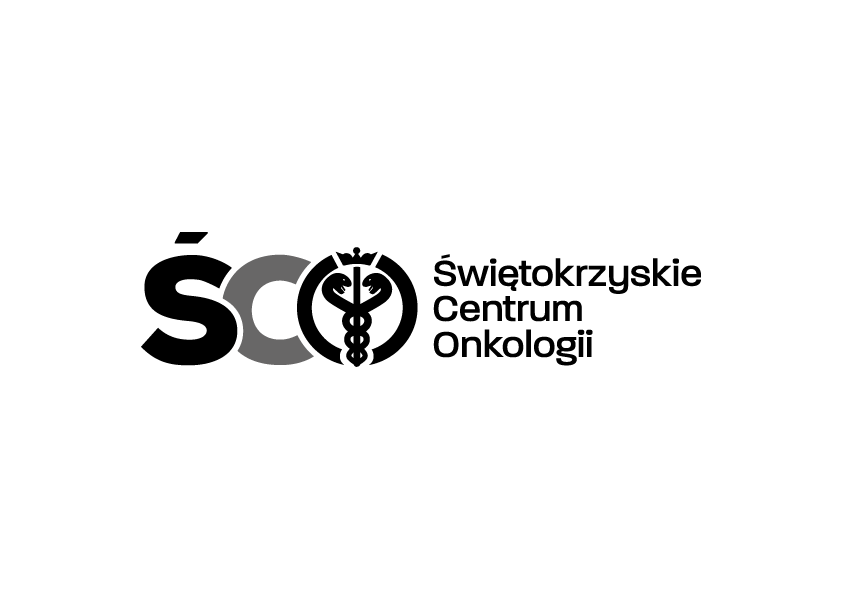 Adres: ul. Artwińskiego , 25-734 Kielce  Dział Zamówień Publicznychtel.: 41/36-74-072  fax.: 41/36-74-48120.07.2023r.WSZYSCY  WYKONAWCYZMIANA SPECYFIKACJI WARUNKÓW ZAMÓWIENIADot. AZP.2411.140.2022.MS: Zakup wraz z dostawą wyrobów medycznych na Blok Operacyjny Świętokrzyskiego Centrum Onkologii w Kielcach.Na podstawie art. 286 ust.1 ustawy Prawo zamówień publicznych Zamawiający zmienia treść SWZ.W związku z powyższym Zamawiający modyfikuje opis przedmiotu zamówienia dot. Pakietów nr 4 i 5 w formularzu asortymentowo-cenowym – Załącznik nr 2 SWZ.W załączeniu aktualny formularz asortymentowo-cenowy w zakresie Pakietów nr 4 i 5.W związku z powyższym na podstawie art. 284 ust. 3 ustawy Prawo zamówień publicznych, Zamawiający zmienia termin składania i otwarcia ofert.Zamawiający wyznacza termin składania ofert na dzień 26.07.2023r. godz. 8:00 oraz termin otwarcia ofert na dzień 26.07.2023r. godz. 9:00.Ponadto Zamawiający na podstawie art. 286 ust. 1 ustawy Prawo zamówień publicznych modyfikuje zapisy SWZ, Zamawiający zmienia termin związania ofertą:Jest:19.08.2023r.Winno być:24.08.2023r.Odpowiednio na podstawie art. 286 ust. 9 ustawy Prawo zamówień publicznych  zmianie ulega również ogłoszenie o zamówieniu.Pozostałe zapisy SWZ pozostają bez zmian.Modyfikacja jest wiążąca dla wszystkich uczestników postępowania.                                                                                                                                           Z poważaniemKierownik Sekcji Zamówień Publicznych mgr Mariusz Klimczak